Ravello Festival 2022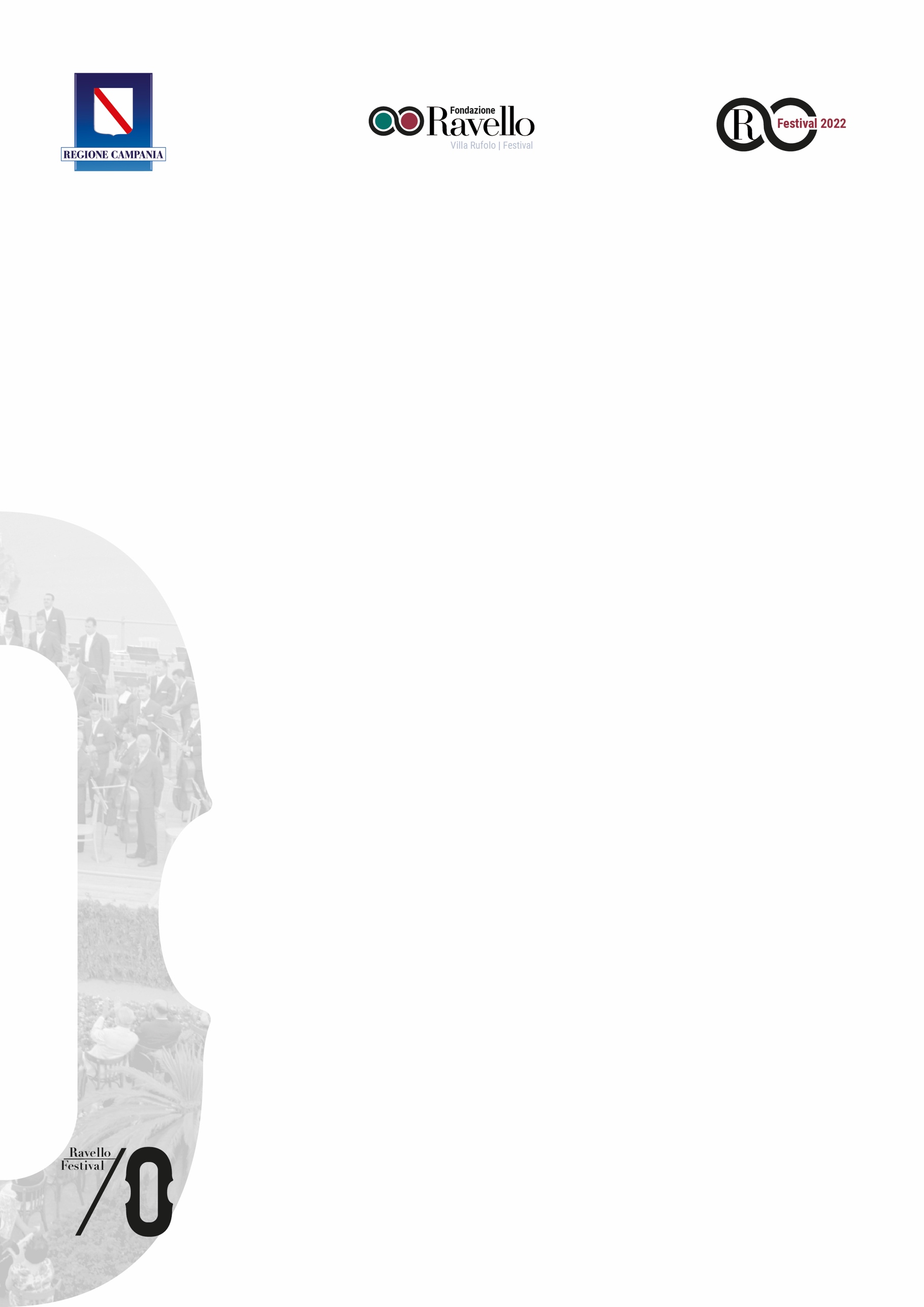 70esima edizioneVenerdì 8 luglio Belvedere di Villa Rufolo, ore 20.00Concerto Celebrativo dei 70 anni del FestivalOrchestra del Teatro di San Carlo di NapoliDirettore Juraj ValčuhaMusiche di WagnerSabato 9 luglio Belvedere di Villa Rufolo, ore 20.00 Slovenian Philharmonic OrchestraDirettore Christoph EschenbachGidon Kremer, violino Musiche di Lajovic, Schumann, CiajkovskijSabato 16 luglio Belvedere di Villa Rufolo, ore 20.00 Orchestra del Maggio Musicale FiorentinoDirettore Zubin MehtaAntonio Meneses, violoncelloMusiche di Beethoven, CiajkovskijDomenica 17 luglio Belvedere di Villa Rufolo, ore 21.30 Dee Dee BridgewaterTony MomrelleWalter RicciSalerno Jazz Orchestra Sabato 23 luglio Belvedere di Villa Rufolo, ore 20.00 Orchestra dell'Accademia Nazionale di Santa CeciliaDirettore Myung-Whun ChungMusiche di BeethovenDomenica 24 luglio Belvedere di Villa Rufolo, ore 21.30 Wynton Marsalis & italian friends Wynton Marsalis, tromba Stefano Di Battista, sax alto Dado Moroni, piano Carlos Henriquez, contrabbasso Francesco Ciniglio, batteria Martedì 26 luglio Auditorium Oscar Niemeyer, ore 20.00 Orchestra Giovanile Luigi CherubiniDirettore Riccardo Muti Musiche di Bizet, Ljadov, LisztGiovedì 28 luglio Sala dei Cavalieri di Villa Rufolo, ore 18.30 Gruppi cameristici dell’Orchestra Giovanile Luigi Cherubini Venerdì 29 luglio Chiesa di Santa Maria a Gradillo, ore 12.00 Sala dei Cavalieri di Villa Rufolo, ore 18.30 Gruppi cameristici dell’Orchestra Giovanile Luigi Cherubini Sabato 30 luglio Chiesa di San Giovanni del Toro, ore 12.00 Sala dei Cavalieri di Villa Rufolo, ore 18.30 Gruppi cameristici dell’Orchestra Giovanile Luigi Cherubini Domenica 31 luglio Belvedere di Villa Rufolo, ore 20.00 Asian Youth OrchestraDirettore Joseph BastianGiuseppe Gibboni, violinoMusiche di Prokofiev, Paganini, MendelssohnDomenica 7 agosto Belvedere di Villa Rufolo, ore 20.00 National Youth Orchestra of the USA Direttore Daniel HardingAlisa Weilerstein, violoncelloMusiche di Elgar, MahlerGiovedì 11 agosto Belvedere di Villa Rufolo, ore 5.30Concerto all’albaOrchestra Giovanile Luigi CherubiniDirettore Erina YashimaMusiche di Weber, Grieg, DvorakVenerdì 19 agosto Auditorium Oscar Niemeyer, ore 20.00 musicAeternaDirettore Teodor CurrentzisNadezhda Pavlova, sopranoDmitry Ulyanov, baritonoMusiche di Strauss, ShostakovichMercoledì 24 agosto Belvedere di Villa Rufolo, ore 19.30 Daniil Trifonov, pianoMusiche di Ciajkovskij, Schumann, Mozart, Ravel, SkrjabinSabato 27 agosto Belvedere di Villa Rufolo, ore 19.30 Anima Eterna BruggeDirettore Pablo Heras-CasadoMusiche di BrucknerSabato 3 settembre Belvedere di Villa Rufolo, ore 19.30 Orchestra Sinfonica della Radio di Berlino Direttore Vladimir JurowskiVilde Frang, violinoMusiche di Mozart, Bartók, Schubertwww.ravellofestival.cominfo boxoffice@ravellofestival.com tel. 089 858422Il programma potrebbe subire variazioni